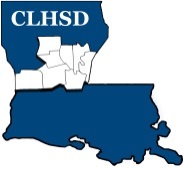 Central Louisiana Human Services DistrictBoard Meeting Agenda March 5, 2020 @ 9:00 a.m.   Call to Order/QuorumPrayer/PledgeRead and Approve March 2020 Meeting Agenda Solicit Public Comment RequestsAdjourn Board Meeting to begin Retreat Reconvene Board Meeting after completion of Retreat Approval of February 2020 Minutes District ReportsFinancial Report- H1ED Monthly Report H2 Board BusinessExecutive Session   ExNext Month Policy Reviews – Executive LimitsII.H.  Compensation and Benefits  – Rebecca Craig II.K. Community Relationships – Rebecca Craig Board Development/Training Save Cenla – Applied Suicide Intervention – Angie and Andy Dixon and the Extra Mile Tier 2.1 – Covering Calendar Year 2019 due by May 15th Annually Ethics training for the current year to be completed by the May meeting  Questions/Comments As SolicitedAnnouncementsNext meeting is April 2, 2020Adjourn 